ที่ มท ๐๘10.8/ว						      กรมส่งเสริมการปกครองท้องถิ่น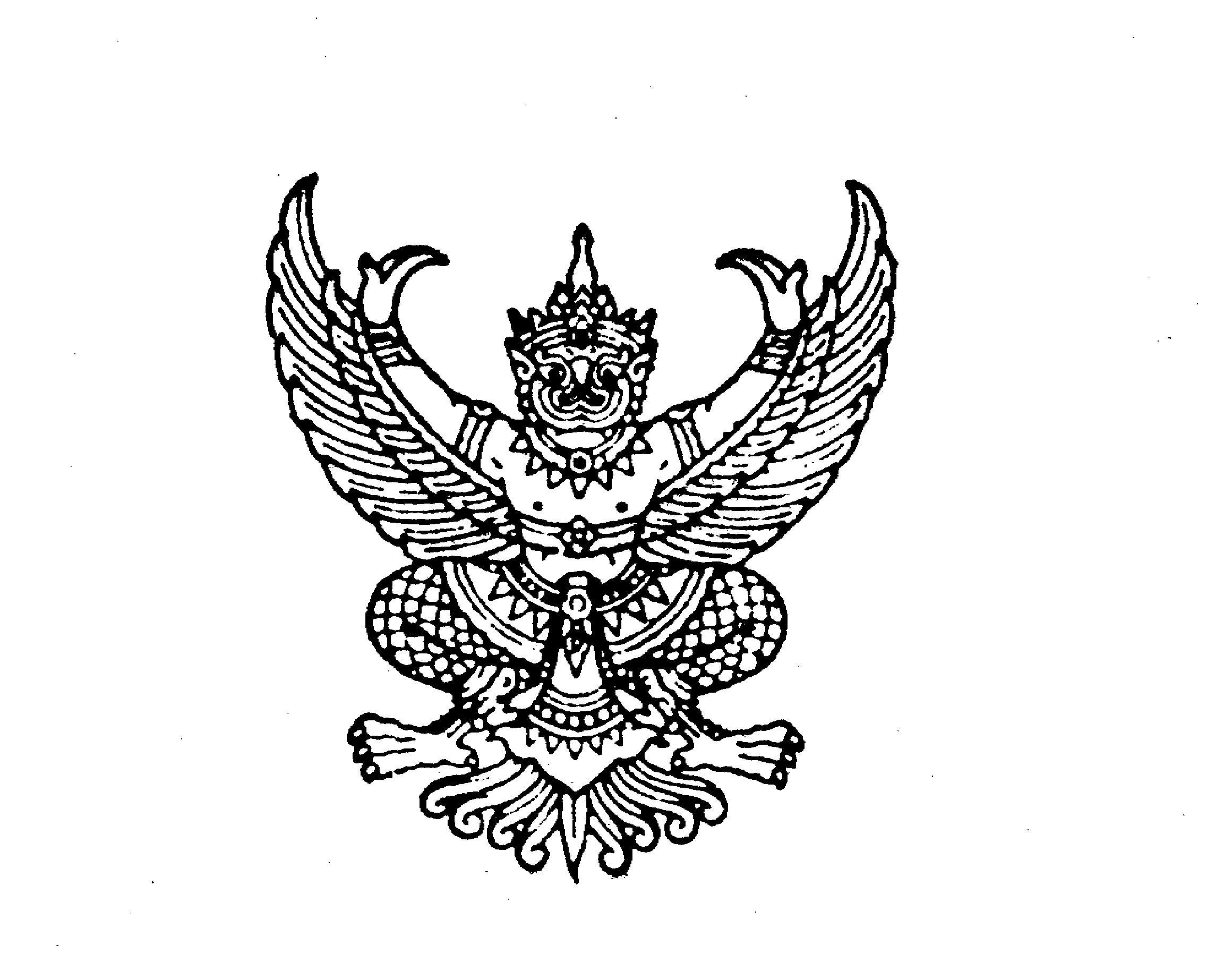 								      ถนนนครราชสีมา กทม.  ๑๐๓๐๐						         พฤษภาคม 2566 เรื่อง	 เร่งรัดการใช้จ่ายงบประมาณรายจ่ายประจำปีงบประมาณ พ.ศ. 2566 งบเงินอุดหนุนเฉพาะกิจ
 ที่จัดสรรให้แก่องค์กรปกครองส่วนท้องถิ่น (เทศบาลตำบลและองค์การบริหารส่วนตำบล)เรียน	 ผู้ว่าราชการจังหวัด ทุกจังหวัดอ้างถึง	 1. หนังสือกรมส่งเสริมการปกครองท้องถิ่น ที่ มท 0810.8/ว 2417 ลงวันที่ 9 สิงหาคม 2565	 2. หนังสือกรมส่งเสริมการปกครองท้องถิ่น ที่ มท 0810.8/ว 3958 ลงวันที่ 30 พฤศจิกายน 2565สิ่งที่ส่งมาด้วย	แบบรายงานการส่งคืนงบประมาณ						จำนวน 1 ชุด	ตามที่ กรมส่งเสริมการปกครองท้องถิ่นได้จัดสรรงบประมาณรายจ่ายประจำปีงบประมาณ พ.ศ. 2566 แผนงานยุทธศาสตร์ส่งเสริมการกระจายอำนาจให้แก่องค์กรปกครองส่วนท้องถิ่น งบเงินอุดหนุนเฉพาะกิจ ให้องค์กรปกครองส่วนท้องถิ่น (เทศบาลตำบลและองค์การบริหารส่วนตำบล) ดำเนินการ
ตามกระบวนการจัดซื้อจัดจ้างและการจัดหาพัสดุภาครัฐ ซึ่งให้จังหวัดและองค์กรปกครองส่วนท้องถิ่นดำเนินการตามแนวทางปฏิบัติในการบริหารงบประมาณงบเงินอุดหนุนเฉพาะกิจขององค์กรปกครอง
ส่วนท้องถิ่น ประจำปีงบประมาณ พ.ศ. 2566 อย่างมีประสิทธิภาพ นั้น	กรมส่งเสริมการปกครองท้องถิ่นขอเรียนว่า เพื่อให้การใช้จ่ายและการบริหารงบประมาณรายจ่ายประจำปีงบประมาณ พ.ศ. 2566 งบเงินอุดหนุนเฉพาะกิจขององค์กรปกครองส่วนท้องถิ่นเป็นไปอย่างมีประสิทธิภาพและเป้าหมายการเบิกจ่ายงบประมาณภาครัฐ จึงขอความร่วมมือจังหวัดดำเนินการ ดังนี้	1. เร่งรัดองค์กรปกครองส่วนท้องถิ่นที่ยังไม่สามารถลงนามในสัญญาจ้างได้ พิจารณาส่งคืนงบประมาณให้กรมส่งเสริมการปกครองท้องถิ่น ภายในวันที่ 9 มิถุนายน 2566	2. กรณีที่องค์กรปกครองส่วนท้องถิ่นได้ลงนามในสัญญาก่อหนี้ผูกพันแล้วมีงบประมาณ
ที่เหลือจ่ายจากการจัดซื้อจัดจ้างและยังไม่ได้ส่งคืนงบประมาณ หรือองค์กรปกครองส่วนท้องถิ่นได้รับอนุมัติ
ให้ใช้งบประมาณที่เหลือจ่ายแล้วยังมีงบประมาณเหลืออยู่ ให้ส่งคืนงบประมาณส่วนที่เหลืออยู่จากการขอใช้
ให้กรมส่งเสริมการปกครองท้องถิ่น ภายในวันที่ 9 มิถุนายน 2566	3. กรณีที่องค์กรปกครองส่วนท้องถิ่นได้รับอนุมัติให้ใช้งบประมาณที่เหลือจ่าย
จากการจัดซื้อจัดจ้างขององค์กรปกครองส่วนท้องถิ่นเอง ให้เร่งดำเนินการตามกระบวนการจัดซื้อจัดจ้างและการจัดหาพัสดุภาครัฐและลงนามในสัญญาก่อหนี้ผูกพันให้แล้วเสร็จ หากมีงบประมาณเหลือจ่าย
จากการจัดซื้อจัดจ้างดังกล่าวหรือไม่สามารถดำเนินโครงการตามที่ได้รับอนุมัติ ให้ส่งคืนงบประมาณ
ให้กรมส่งเสริมการปกครองท้องถิ่น ภายในวันที่ 30 มิถุนายน 2566	4. เร่งรัดให้องค์กรปกครองส่วนท้องถิ่นพิจารณาบริหารงบประมาณเงินอุดหนุนเฉพาะกิจ
ทุกรายการ หากมีงบประมาณคงเหลือหรือหมดความจำเป็นต้องใช้จ่าย พิจารณาส่งคืนให้กรมส่งเสริม
การปกครองท้องถิ่น ภายในวันที่ 30 มิถุนายน 2566/5. ให้จังหวัด...	5. ให้จังหวัดรวบรวมงบประมาณที่องค์กรปกครองส่วนท้องถิ่นส่งคืน ส่งให้กรมส่งเสริม
การปกครองท้องถิ่น ตามแบบรายงานที่กำหนดในรูปแบบเอกสารและไฟล์ข้อมูล (Excel และ PDF) ทางไปรษณีย์อิเล็กทรอนิกส์ dss.balance@gmail.com ภายในระยะเวลาที่กำหนด และหากไม่สามารถส่งคืนงบประมาณได้ตามกำหนด กรมส่งเสริมการปกครองท้องถิ่นจะไม่โอนงบประมาณดังกล่าวกลับมาตั้งจ่ายที่ส่วนกลาง 
ซึ่งจะส่งผลให้งบประมาณถูกพับตกที่จังหวัดเมื่อสิ้นปีงบประมาณ พร้อมทั้งให้จังหวัดชี้แจงเหตุผล
และข้อเท็จจริงที่ไม่สามารถส่งคืนงบประมาณได้	6. ให้จังหวัดติดตาม กำชับองค์กรปกครองส่วนท้องถิ่นรายงานผลและความคืบหน้า
ของการดำเนินงานทุกครั้งเมื่อมีการดำเนินการตามขั้นตอนของการจัดซื้อจัดจ้าง ผ่านระบบสารสนเทศ
เพื่อการวางแผนและประเมินผลขององค์กรปกครองส่วนท้องถิ่น (e-Plan) ให้ถูกต้องและเป็นปัจจุบันจนกว่าการดำเนินการจะสิ้นสุด ทั้งนี้ องค์กรปกครองส่วนท้องถิ่นจะต้องถือปฏิบัติตามกฎหมาย ระเบียบ ข้อบังคับ 
มติคณะรัฐมนตรี และหนังสือที่เกี่ยวข้องอย่างเคร่งครัด โดยคำนึงถึงประโยชน์สูงสุดของทางราชการเป็นสำคัญรายละเอียดสิ่งที่ส่งมาด้วยปรากฏตาม QR Code ท้ายหนังสือนี้จึงเรียนมาเพื่อโปรดพิจารณาขอแสดงความนับถือ(นายขจร ศรีชวโนทัย)อธิบดีกรมส่งเสริมการปกครองท้องถิ่น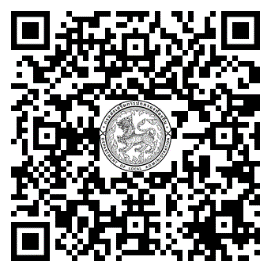 https://shorturl.asia/bBOtFกองพัฒนาและส่งเสริมการบริหารงานท้องถิ่นกลุ่มงานส่งเสริมการกระจายอำนาจและการจัดทำงบประมาณเงินอุดหนุนโทร. ๐ ๒๒๔๑ ๙๐๐๐ ต่อ 2332  โทรสาร ๐ ๒๒๔๑ ๖๙๕๖ไปรษณีย์อิเล็กทรอนิกส์ saraban@dla.go.thผู้ประสานงาน	นางสาวณภัทร ชมเชย	โทร. 08 0123 1516	นายณัฏฐ์ฐนนท์ ติ๊บเต็ม	โทร. 08 2694 4451